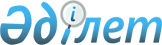 Об утверждении Порядка организации калибровки средств измеренийРешение Коллегии Евразийской экономической комиссии от 20 июня 2023 года № 84.
      В соответствии с подпунктом 3 пункта 9 Протокола о проведении согласованной политики в области обеспечения единства измерений (приложение № 10 к Договору о Евразийском экономическом союзе от 29 мая 2014 года) и пунктом 16 приложения № 2 к Регламенту работы Евразийской экономической комиссии, утвержденному Решением Высшего Евразийского экономического совета от 23 декабря 2014 г. № 98, Коллегия Евразийской экономической комиссии решила:
      1.Утвердить прилагаемый Порядок организации калибровки средств измерений.
      2. Настоящее Решение вступает в силу по истечении 6 месяцев с даты его официального опубликования, но не ранее даты вступления в силу решения Совета Евразийской экономической комиссии о внесении изменений в Решение Совета Евразийской экономической комиссии от 18 октября 2016 г. № 145, касающихся вопроса взаимного признания результатов калибровки средств измерений. ПОРЯДОК организации калибровки средств измерений
      1. Настоящий Порядок устанавливает правила организации калибровки средств измерений (далее – калибровка) в государствах – членах Евразийского экономического союза (далее соответственно – государства-члены, Союз) в областях деятельности, предусмотренных законодательством государств-членов, в целях обеспечения:
      а) условий сопоставимости результатов измерений и результатов оценки соответствия продукции требованиям технических регламентов Союза и измерений количественных показателей продукции; 
      б) метрологической прослеживаемости получаемых результатов измерений по отношению к Международной системе единиц (СИ), национальным (первичным) эталонам единиц величин государств-членов и (или) международным эталонам единиц величин;
      в) условий для взаимного признания в государствах-членах результатов калибровки средств измерений, изготовленных на территориях государств-членов.
      2. Для целей настоящего Порядка используются понятия, которые означают следующее:
      "знак калибровки" – условный знак, удостоверяющий результаты калибровки, соответствующий по форме и содержанию требованиям, установленным в государстве-члене;
      "межкалибровочный интервал" – промежуток времени или наработка между двумя последовательными калибровками;
      "методика калибровки" – документ, описывающий процедуру проведения калибровки;
      "метрологические требования" – количественные и (или) качественные требования (словесные и (или) цифровые показатели, нормативы, правила, классификации, словесные и графические описания) к характеристикам национальных (первичных) эталонов единиц величин государств-членов, международных эталонов единиц величин, стандартных образцов, средств измерений, влияющим на результат измерений, и к условиям, при которых эти характеристики должны быть обеспечены.
      Иные понятия, используемые в настоящем Порядке, применяются в значениях, определенных Протоколом о проведении согласованной политики в области обеспечения единства измерений (приложение № 10 к Договору о Евразийском экономическом союзе от 29 мая 2014 года).
      3. Калибровка проводится в соответствии с настоящим Порядком в случаях, определенных законодательством государства-члена, следующими исполнителями:
      а) национальными метрологическими институтами, являющимися участниками Соглашения о взаимном признании национальных эталонов и сертификатов калибровки и измерений, выдаваемых национальными метрологическими институтами, сведения о калибровочных и измерительных возможностях которых опубликованы в соответствующих разделах базы данных ключевых сличений Международного бюро мер и весов; 
      б) юридическими лицами, а также физическими лицами, зарегистрированными в качестве индивидуальных предпринимателей (далее – индивидуальные предприниматели), которые аккредитованы на право проведения калибровочных работ в соответствии с положениями межгосударственного стандарта, идентичного международному стандарту ISO/IEC 17025 "Общие требования к компетентности испытательных и калибровочных лабораторий" (далее – межгосударственный стандарт), органами по аккредитации своего государства (или иного государства, если это предусмотрено законодательством государства-члена), являющимися членами Международной организации по аккредитации лабораторий (ILAC) и (или) региональной организации по аккредитации и участниками Соглашения о взаимном признании аккредитации MRA (Mutual Recognition Agreement) и (или) другого регионального соглашения;
      в) юридическими лицами, а также индивидуальными предпринимателями, не аккредитованными на право проведения калибровочных работ, подтверждающими при этом свою компетентность в соответствии с положениями межгосударственного стандарта в порядке, установленном законодательством в области обеспечения единства измерений государства-члена. Указанные юридические лица и индивидуальные предприниматели могут применять настоящий Порядок добровольно.
      4. Для целей настоящего Порядка исполнители:
      применяют эталоны единиц величин, для которых обеспечивается метрологическая прослеживаемость получаемых с их помощью результатов измерений по отношению к Международной системе единиц (СИ), национальным (первичным) эталонам единиц величин государств-членов и (или) международным эталонам единиц величин;
      поддерживают метрологическую прослеживаемость к основам для сравнения в соответствии с межгосударственным стандартом в случае, если установление метрологической прослеживаемости по отношению к Международной системе единиц (СИ) с технической точки зрения для исполнителей не представляется возможным.
      5. Калибровка проводится в следующих случаях:
      а) при выпуске из производства средства измерений;
      б) при вводе в эксплуатацию средства измерений (если при выпуске из производства средства измерений калибровка не проводилась);
      в) после ремонта средства измерений;
      г) при эксплуатации средства измерений;
      д) при ввозе средства измерений на таможенную территорию Союза.
      6. Средства измерений, находящиеся в эксплуатации, подвергаются калибровке с периодичностью, устанавливаемой в соответствии с законодательством государства-члена.
      Межкалибровочный интервал проведения калибровок устанавливается владельцем или пользователем средств измерений (далее – заказчик), применяющими его в соответствии с законодательством государства-члена, в том числе с учетом соблюдения метрологических требований.
      7. Калибровка проводится на основании заявки заказчика.
      8. Для проведения калибровки заказчик представляет исполнителю средство измерений и комплект документов в необходимом объеме, содержащий в том числе заявку, составленную по форме, используемой в государстве-члене, и методику калибровки (при наличии).
      При необходимости получения по результатам проведения калибровки в одном государстве-члене для представления в других государствах-членах заключения о соответствии (несоответствии) средства измерения метрологическим требованиям, изложенным в спецификации, стандарте, описании типа средства измерений (при наличии), в заявку включаются сведения о том, соответствие каким метрологическим требованиям необходимо установить.
      9. Калибровка проводится в соответствии с методиками калибровки: 
      изложенными в рекомендациях Международной организации законодательной метрологии, а также в международных, межгосударственных и национальных (государственных) стандартах;
      разработанными юридическими лицами или индивидуальными предпринимателями, проводящими калибровку в соответствии с положениями межгосударственного стандарта.
      10. Результаты калибровки удостоверяются свидетельством (сертификатом) калибровки, оформленным в соответствии с положениями межгосударственного стандарта, и (или) знаком калибровки, который наносится на средство измерений и (или) проставляется в паспорт средства измерений в предусмотренное для этого место (по указанию заказчика).
      11. В случае если в заявке заказчика указана необходимость получения заключения, предусмотренного пунктом 8 настоящего Порядка, и включения соответствующих сведений в свидетельство (сертификат) калибровки, в такой документ вносится запись о соответствии (несоответствии) средства измерений метрологическим требованиям. 
      12. Протокол калибровки и копии свидетельства (сертификата) калибровки хранятся исполнителем в течение межкалибровочного интервала, если иное не предусмотрено законодательством государства-члена.
      13. Копия протокола калибровки предоставляется исполнителем заказчику по запросу в порядке, предусмотренном исполнителем.
      14. В случае утраты или порчи свидетельства (сертификата) калибровки исполнителем по запросу выдается дубликат. При этом в правом верхнем углу дубликата производится запись: "Дубликат выдан 20 г." с указанием номера и даты выдачи оригинала свидетельства (сертификата) калибровки.
      15. В случае выявления в свидетельстве (сертификате) калибровки ошибок (опечаток) допускается его замена новым свидетельством (сертификатом) калибровки, в котором фактическая дата проведения калибровки не подлежит замене, дополнительно указываются дата выдачи нового свидетельства (сертификата), причина его выдачи и сведения о ранее выданном свидетельстве (сертификате) (номер свидетельства (сертификата) и дата его выдачи).
					© 2012. РГП на ПХВ «Институт законодательства и правовой информации Республики Казахстан» Министерства юстиции Республики Казахстан
				
      Председатель КоллегииЕвразийской экономической комиссии 

М. Мясникович
УТВЕРЖДЕН
Решением Коллегии
Евразийской экономической комиссии
от 20 июня 2023 г. № 84